Pussywillows, Cat-TailsGordon Lightfoot 1968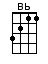 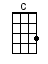 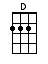 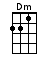 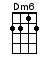 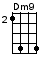 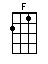 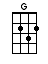 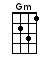 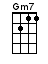 INTRO:  < SLOW > / 1 2 3 / 1 2 3 / [Dm9] 2 3 / 1 2 3 / [Dm9] 2 3 / 1 2 3 /< A TEMPO >[Dm] Pussywillows [Dm6] cat-tails [Bb] soft winds and [Dm] roses [Dm][Dm] Pussywillows [C] cat-tails [Bb] soft winds and [Dm] roses[Dm] Rainpools in the [C] woodland [Bb] water to my [Dm] knees[Gm7] Shivering [C] quivering, the [F] warm breath of [D] spring[Dm] Pussywillows [C] cat-tails [Bb] soft winds and [Dm] roses[G] / [Gm] / [Dm] / [Dm] /[Dm] Catbirds and [C] cornfields [Bb] daydreams to-[Dm]gether[Dm] Riding on the [C] roadside, the [Bb] dust gets in your [Dm] eyes[Gm7] Reveling, di-[C]sheveling, the [F] summer nights can [D] bring[Dm] Pussywillows [C] cat-tails [Bb] soft winds and [Dm] roses[G] / [Gm] / [Dm] /[G] / [Gm] / [Dm] /[G] / [Gm] /[Dm] Slanted rays and [C] colored days [Bb] stark blue hor-[Dm]izons[Dm] Naked limbs and [C] wheat bins [Bb] hazy after-[Dm]noons[Gm7] Voicing, re-[C]joicing, the [F] wine cups do [D] bring[Dm] Pussywillows [C] cat-tails [Bb] soft winds and [Dm] roses[G] / [Gm] / [Dm] / [Dm] /[Dm] Harsh nights and [C] candle lights [Bb] wood fires a-[Dm]blazin'[Dm] Soft lips and [C] fingertips [Bb] resting in my [Dm] soul[Gm7] Treasuring, re-[C]membering, the [F] promise of [D] spring / [D] 2 3 /[Dm] Pussywillows [C] cat-tails [Bb] soft winds and [Dm] roses[G] / [Gm] / [Dm] / [Dm6]www.bytownukulele.ca